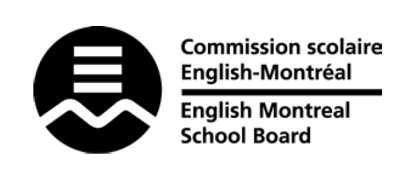 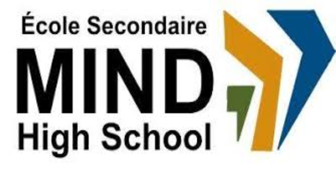 STANDARDS & PROCEDURES* Competencies Targeted and Evaluation Methods may be subject to change.Local and EMSB exams are worth 30%.MEES exams are worth 50%.Department or Subject:German as a Third LanguageTeacher(s):Aline SabaCycle and Level Taught:Cycle II; Secondary 5School Year:2023-2024Term 1 (20%)Term 1 (20%)Term 1 (20%)Competencies Targeted*Evaluation Methods*General TimelineSpeaking (40%)Reading (30%)Writing (30%)Projects, presentations, in-class assignmentsAugust 30th, 2023 to November 15th, 2023Discussions throughoutthe term; projects at theend of each unitCommunication to Students and Parents Other Pertinent InformationOther Pertinent InformationProgress ReportReport CardParent-Student-Teacher InterviewsEmailGoogle ClassroomTerm 1 focuses on the basics of the German language: how to describe oneself, how to count, how to conjugate basic verbs and write basic sentences.Term 1 focuses on the basics of the German language: how to describe oneself, how to count, how to conjugate basic verbs and write basic sentences.Term 2 (20%)Term 2 (20%)Term 2 (20%)Competencies Targeted*Evaluation Methods*General TimelineSpeaking (40%)Reading (30%)Writing (30%)Projects, presentations, in-class assignmentsNovember 15th, 2023 to February 9th, 2024Discussions throughoutthe term; projects at theend of each unitCommunication to Students and Parents Other Pertinent InformationOther Pertinent InformationReport CardParent-Student-Teacher InterviewsEmailGoogle ClassroomTerm 2 focuses on building more complex sentences and watching/listening to more German media.Term 2 focuses on building more complex sentences and watching/listening to more German media.Term 3 (60%)Term 3 (60%)Term 3 (60%)Competencies Targeted*Evaluation Methods*General TimelineSpeaking (40%)Reading (30%)Writing (30%)Projects, presentations, in-class assignmentsFebruary 12th, 2024 to June 7th, 2024Discussions throughoutthe term; projects at theend of each unitCommunication to Students and Parents End of Year Evaluation*Other Pertinent InformationReport CardEmailGoogle ClassroomTerm 3 focuses on consolidating our learning through the writing of longer paragraphs and simulating real-life situations.